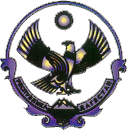 Муниципальное казенное дошкольное образовательноеучреждение «Детский сад №1 с. Сергокала»Сергокалинского района368510, с. Сергокала ул. 317 Стрелковой дивизии № 11, тел. 8 (964) 010 76 56ОКПО 25122566,  ОГРН 1020502335160,  ИНН/КПП 0527003053/052701001Конспект развлеченияТема: «Ах, как весело зимой!»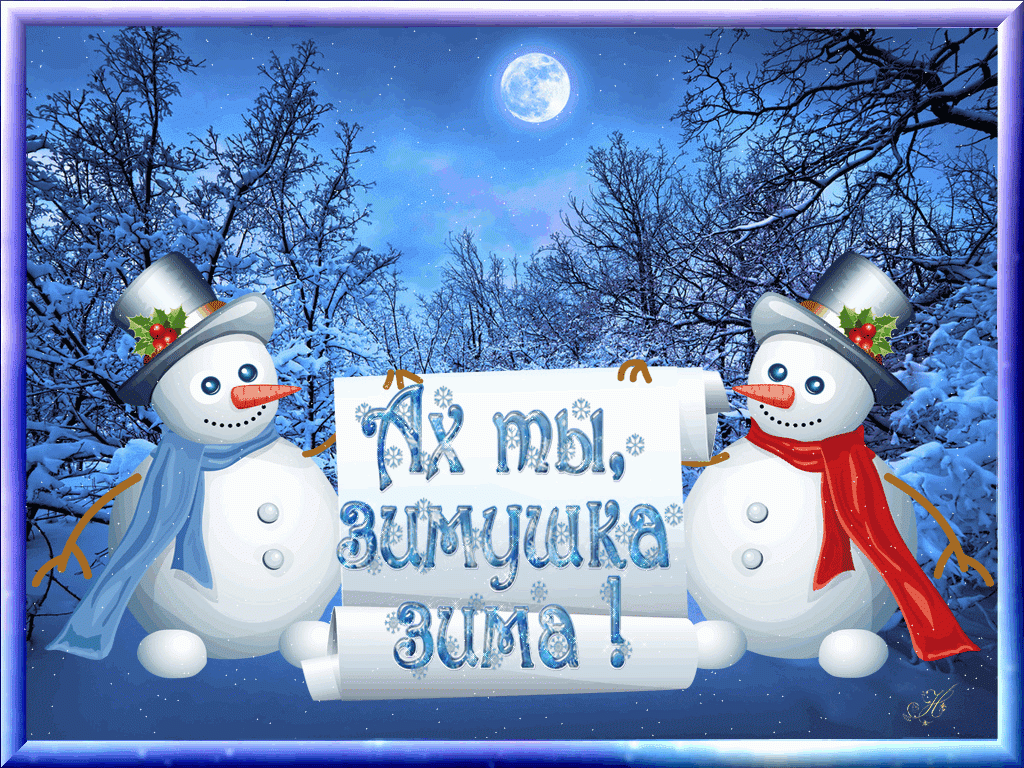                                                              Составила: инструктор по физкультуре                                                                                   Дарсамова З.С.Составила  ЦЕЛЬ: Создать для детей радостную атмосферу, вызвать эмоционально-положительный отклик детей на совместную деятельность со сказочными персонажами и активному взаимодействию в окружающей обстановке.ЗАДАЧИ:         1. Обобщить знания детей о зимнем времени года: закрепить названия зимних месяцев, признаков зимней природы, зимних игр-забав. Самостоятельно придумывать объяснения явлениям природы, опираясь на свои знания и умения.2. Способствовать развитию устной речи, умению выражать свои мысли и желания.3. Развивать психофизические качества, мышление, внимание, память.4. Способствовать гармонизации взаимоотношений между взрослыми и детьми, сопереживать неудачам и радоваться успехам других.                                                  ХОД ДОСУГА:Под фонограмму песни "Три белых коня" в зал вбегают 3 зимних месяца, держат в руках дугу с колокольчиками, за ними следом вбегают парами дети. Выполняют перестроение и встают полукругом. Зимние месяцы стоят в центре зала.ВОСПИТАТЕЛЬ:  И снова сказка начинается, ведь к нам пришла зима. Все белым снегом одевается, и в шапках снеговых дома.У Зимушки три сына есть, три неразлучных зимних брата Сейчас расскажут о себе седые месяцы-ребята.ДЕКАБРЬ:  Декабрь морозный так старается - он строит горки ледяные,Коньки и санки так нам нравятся, снежки и лыжи беговые!ЯНВАРЬ: Месяц зимний, месяц снежный открывает первым год,Он на реках и озерах всюду выстроил мосты,            И одел пушистым снегом все деревья и кусты.ФЕВРАЛЬ:  Февраль гуляет во дворе, и щиплет уши детворе,И красит щеки докрасна, уйдет февраль - придет весна!Месяцы занимают места среди детей.ВОСПИТАТЕЛЬ: И на досуге своем, мы песню зимнюю споем.ПЕСНЯ "Белые снежинки" муз. ГладковаДети садятся на стулья.ВОСПИТАТЕЛЬ берет снежинку:К нам снежинка прилетела, на плечо мне мягко села.Села тихо и не тает, наверное, снежинка не простая.Давайте посмотрим на нее (рассматривает)Ой, да это же письмо!"Приглашаю на новоселье тех, кто любит смех, веселье;Тех, кто к скуке не привык, в гости ждет вас Снеговик!На лесную полянку придете, и на ней мой домик найдете!"Ребята, пойдем в гости к Снеговику? Вот он обрадуется!  Ждет нас дорога в заснеженный лес. Трудностей не испугаетесь? Тогда пошли!Дети выполняют действия по тексту под музыку:Мы шагаем по сугробам, по сугробам крутолобым(ходьба с выпадами)Поднимай повыше ногу, проложи себе дорогу(ходьба с высоким подъемом ног)Мы на лыжах заскользим, друг за другом побежим(ходьба скользящим шагом)Мы на санки дружно сели и по снегу полетели(мальчики "катают" девочек)Не боимся мы пороши - ловим снег, хлопок в ладоши!ВОСПИТАТЕЛЬ: Вот мы и пришли на лесную полянку.Дети садятся на стулья.ВОСПИТАТЕЛЬ: Избушку снеговика нам помогут найти следы зверей и птиц, оставленные на снегу.ИГРА "Следопыт" (проводится 2 раза): Ведущая показывает картинку с изображением лисы, зайца и вороны и соответствующие им трафареты следов. Раскладывает трафареты-следы (по 5-6 штук каждого) на полу. Вызывает троих детей. Объясняет детям, кто по каким следам пойдет. Дети собирают следы-трафареты. Кто справится с заданием первым, становится победителем.ВОСПИТАТЕЛЬ подходит к домику, за которым сидит Снеговик: Вот и домик Снеговика. Здесь новоселье справляют? Здесь гостей поджидают?СНЕГОВИК выходит из домика: Здесь, здесь! Я очень рад! Кто пришел ко мне?ВОСПИТАТЕЛЬ: Детсад!СНЕГОВИК:        Здравствуйте, милые дети!Я, ребята, Снеговик, к морозу, к холоду привык.Нос - морковка, ручки - ветки,Поиграем вместе, детки?На свое новоселье приготовил я веселье!Будем мы в игру играть - я вас буду угощать,
            Если вы любите то, что я назову - кричите "Я!",
            А если не любите, то молчите - ничего не говорите.РЕЧЕВУЮ ИГРУ "Кто что любит" проводит Снеговик:             - Кто любит мандарины, орехи, апельсины? - Кто любит груши? - Кто не чистит уши? -  Кто любит клубнику, бананы? - А кто не слушается маму? - Кто любит мороженое и абрикос? - Кто не чистит свой нос? - Кто любит праздник? - А кто озорник-проказник?  Все ребята молодцы!СНЕГОВИК:  А сейчас я посмотрю, кто из вас тут самый ловкий! Кто перепрыгнет через метелку? (играет с детьми в ИГРУ "Перепрыгни через метлу" по принципу игры "Рыбаки и рыбки")СНЕГОВИК:            Вы про зиму всё знаете? А загадки отгадаете?Белое покрывало на земле лежало, Как только солнце припекло, покрывало всё сошло... Гуляет в поле - да не конь, летает на воле - да не птица, Как ветер подует - она закружится... (метель) 3.  И не снег, и не лед, а серебром деревья убирает... (иней) 4. Он дунул в окна и исчез, а на окошке вырос лес... (мороз)СНЕГОВИК: Все молодцы, всё отгадали! А теперь, детвора, ждет вас другая игра! Ждет вас зимняя игра "Мороз, Снежинка и Пурга"! Выходите все ко мне, я расскажу вам правила:  Если я скажу "Мороз" - стой, как будто ты замерз,Если я скажу "Снежинка" - все кружитесь, как пушинки,Если я скажу "Пурга" - разбегайтесь кто куда!Снеговик говорит слова в разной последовательности, дети выполняют движения. После игры снеговик хвалит детей и приглашает их сесть на стулья.СНЕГОВИК:        Есть еще для вас, ребятки, очень трудная загадка:Этой палкой бей смелее, чтоб удар был, как из пушки.Эта палка для хоккея и зовется она....  (клюшка)Правильно! А теперь, кто смелей - поиграем мы в хоккей!
Две команды наберем, соревнования начнем!Проводится Игра-эстафета "Играем в хоккей": набираются две команды по 5 человек, по прямой линии поставлены на расстояние кегли, лежит канат, стоят дуги-ворота. Двум капитанам команд - раздают клюшки и снежки, они должны пробежать "змейкой" между кеглями с клюшкой, ведя ею снежок до "штрафной линии" (канат), забросить свой снежок в ворота, вернуться с клюшкой обратно и передать ее следующему игроку. Оценивается быстрота, точность и меткость. Победителей награждают медалями.СНЕГОВИК: Молодцы! Поиграем мы немножко: будете хлопать вы в ладоши, когда услышите подходящие слова. Например, к слову "ЛИСА".ИГРА "Собери цепочку из слов":   О лисе - рыжая (хлопок), скачет, колючий, волчонок, пушистая (хлопок), хитрая (хлопок)Об играх-забавах зимних - санки (хлопок), коньки (хлопок), игра с песком, игра в снежки (хлопок).ВОСПИТАТЕЛЬ: А теперь, поиграем в игру "На дворе большой мороз"ДЕТИ выполняют движения по тексту:На дворе большой мороз, ну-ка, взялись все за нос!По коленкам постучали, головою покачали,По плечам похлопали, ножками затопали.Ну-ка, хватит бить баклуши, взялись все скорей за уши!Не боимся мы угроз и не страшен нам мороз!ВОСПИТАТЕЛЬ: Ну вот, наше зимнее путешествие подходит к концу. До свидания, Снеговик! Приходи к нам еще!